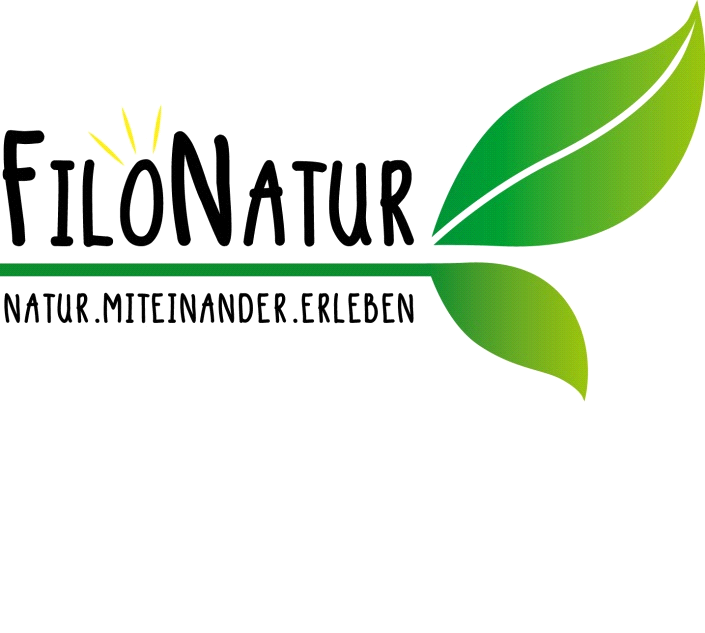 Reittag beim SAMINAHOF Termin: 		13. April 2019 von 09.00 bis 17.00 UhrKosten: 		Mitglieder 75,00€, Nichtmitglieder 85,00€Anmeldeschluss: 		bis 7 Tage vorherMindestteilnehmerzahl:	4. Personen Mindestalter: 	6. JahreWir starten mit dem Kennenlernen der Teilnehmer. Es gibt viel Austausch in der Gruppe zu beliebten Pferdethemen während des ganzen Tages. Spielerisch lernen wir das Leben rund um die Pferde kennen.Pferdeerlebnis:Gemeinsam werden wir den Stall ausmisten, mithelfen die Tiere zu füttern und viel Erfahrung mit dem Lebensraum des Pferdes machen. Anschließend lernen die Teilnehmer die Ponys und Pferde näher kennen, dürfen diese dann striegeln, Hufe auskratzen, Mähne und Schweif bürsten, so dass wir aufgezäumt und aufgesattelt starten können. Zusammen reiten und führen wir unsere Pferde auf den Reitplatz oder starten den Ausritt. Je nach Alter und Können kann man alleine, zu zweit oder zu dritt sich um ein ausgewähltes Pferd den ganzen Tag als Pflegepferd kümmern.Mitzubringen: passender Helmwetterfeste KleidungGutes SchuhwerkAnmeldung: schriftlich erforderlich - filonatur@saminahof.atAGB unter: http://filonatur.saminahof.at/agb